Karjeras nedēļa 2023 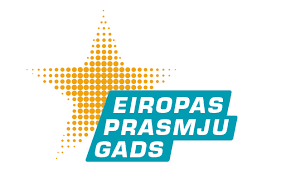 16. – 20. oktobrisTēma: Prasmes (Eiropas Prasmju gads)Nosaukums: Mans prasmju portfelisIzglītības iestādes laicīgi veic uzskaiti par pasākumiem, kādos piedalās skolēni. Uzskaite pa vecuma grupām. Izmantojams (kur vēl palasīt, iepazīties artēmu): https://www.viaa.gov.lv/lv/eiropas-prasmju-gads https://esco.ec.europa.eu/lv/classification/skill_main https://www.turiba.lv/lv/jaunumi/kvalificeta-darbaspeka-veidosana-eiropas-prasmju-gada-potenciala-atraisisana-sodienas-darba-tirgu?fbclid=IwAR1aV-SZQXT7NujVlTj2TWs4aGFVcDHOvmXVtWPhIetR9OCiUkjju_r4GIc;http://muzizglitiba.gov.lv/node/242https://ahaslides.com/lv/blog/employability-skills-examples/https://epale.ec.europa.eu/lv/content/eiropas-arodprasmju-nedelahttps://www.nva.gov.lv/lv/jaunums/publicets-darba-deveju-ekspresaptaujas-zinojums-darba-devejiem-nepieciesamas-darbinieku-prasmesDienaDienas tēma / sauklisPiedāvājums no VIAA pusesPasākumi skolāsP16.10.“Prasmes Tavai karjerai”Par prasmēm uzzina visi – skolēni, skolotāji, vecākiKonkurētspējīgas prasmes – lekcija, nodarbība skolotājiem, karjeras speciālistiem un vecākiem “Konkurētspējīgas prasmes”Tiešraide plkst. 18.30 (ar surdotulku)Pieejas saite tiks nosūtīta oktobra sākumā.Pēc KN būs arī tiešraides ieraksts.Mācību stundās skolotāji kopā ar skolēniem pie atbilstošās mācību tēmas apgūšanas akcentē / nosauc caurviju prasmes, karjeras vadības prasmes.Prasmes tiek definētas kā spēja efektīvi pielietot savas zināšanas darbībā.O17.10.“Attīsti personīgās prasmes!” T.s. “soft skills”, starpnozaru prasmes, nodarbināmības prasmes - prasmes, kas noder visās nozarēs (kognitīvās prasmes, sociālās un emocionālās prasmes)KN 2023 laikā VIAA nodrošinās publicitāti, pirms KN skolām -  materiālus (Karjeras nedēļas logo un vizuālās identitātes vadlīnijas, preses relīžu šablonus, diplomu un pateicību šablonus, PowerPoint prezentācijas veidni, rediģējamus informatīvi materiāli un digitālas kampaņaspamatvizualizācijas - plakātus, sociālajiem tīkliematbilstošas vizualizācijas. Mācību stundās skolotāji kopā ar skolēniem pie atbilstošās mācību tēmas apgūšanas akcentē / nosauc caurviju prasmes, karjeras vadības prasmes. Akcentē prasmes, kuras noder ikvienā profesijā. Saliedēšanās spēles, komandu uzdevumi, līderības treniņi – sadarbībā ar pašvaldību jaunatnes speciālistiem / absolventiem / skolēnu pašpārvaldēmIesūtīt foto, tagot soc. tīklos!T18.10.IT prasmju diena Digitālās prasmes -tehniskās prasmes, saistītas arī ar kognitīvām spējām saprast digitālu saturu, veikt tā interpretāciju,analīzi un komunikāciju. Sadarbībā ar Jauniešu programmēšanas un tehnoloģiju centru www.jptc.lv un www.shecandoit.lv:Latvijas IT eksāmens  – notiks vecuma grupās 5. – 6.kl., 7. – 9.kl., 10.-12.kl. + prof. izgl. audzēkņi. Pieeja būs īpašā eksāmena mājas lapā. Izpildāms vienas māc. stundas laikā (ievada video + eksāmena uzdevumi). Pēc eksāmena skolas saņems rezultātus un reitinga punktus. Sastāda un vērtēs IT praktiķi un eksperti, t.sk. arī no IZM. Eksāmenam pieeja būs arī 19. un 20.10. Būs balvas no IT uzņēmumiem.Iepazīstinām ar IT profesiju pārstāvjiem, t. sk. sievietēm IT nozarē – Mācību stunda - 20 min. video + materiāli diskusijai. Saņemami skolām oktobra sākumā. Praktiska nodarbība programmēšanas pamatprasmju apguvei – sākot no 5.klases, īpaši aicinātas meitenes, bezmaksas, brīvprātīga dalība, pēc stundām, vakarpusē)Skolēnu un skolotāju rīcībā tiks nodots atbalsta kanāls Discord platformā. Tiks piedāvāti papildmateriāli skolēniem, skolotājiem, arī ieteikumi, kā sagatavoties eksāmenam, arī ieteikumi karjerai IT nozarē. Sadarbībā ar Jauniešu programmēšanas un tehnoloģiju centru www.jptc.lv un www.shecandoit.lv:Latvijas IT eksāmens  – notiks vecuma grupās 5. – 6.kl., 7. – 9.kl., 10.-12.kl. + prof. izgl. audzēkņi. Pieeja būs īpašā eksāmena mājas lapā. Izpildāms vienas māc. stundas laikā (ievada video + eksāmena uzdevumi). Pēc eksāmena skolas saņems rezultātus un reitinga punktus. Sastāda un vērtēs IT praktiķi un eksperti, t.sk. arī no IZM. Eksāmenam pieeja būs arī 19. un 20.10. Būs balvas no IT uzņēmumiem.Iepazīstinām ar IT profesiju pārstāvjiem, t. sk. sievietēm IT nozarē – Mācību stunda - 20 min. video + materiāli diskusijai. Saņemami skolām oktobra sākumā. Praktiska nodarbība programmēšanas pamatprasmju apguvei – sākot no 5.klases, īpaši aicinātas meitenes, bezmaksas, brīvprātīga dalība, pēc stundām, vakarpusē)Skolēnu un skolotāju rīcībā tiks nodots atbalsta kanāls Discord platformā. Tiks piedāvāti papildmateriāli skolēniem, skolotājiem, arī ieteikumi, kā sagatavoties eksāmenam, arī ieteikumi karjerai IT nozarē. C19.10.“Iepazīsti profesionālās prasmes!”Profesionālo prasmju diena – kur visagrāk var iegūt profesionālās prasmes?Profesionālās prasmes - darbam un profesijai specifiskās prasmes.VIAA KAIN sagatavo pārskatu par prof. izglītības programmām nozaru rāmjos – karjeras konsultantu lietošanai un jauniešu informēšanaiIepriekš būs publicēts NIID.lv. Skolēni apmeklē profesionālās izglītības iestādes vai prof. izglītības iestādes viesojas pie pamatskolēniem. Iespēja arī viesoties uzņēmumos, tikties ar profesionāļiem, lai iepazītu profesionālās prasmes. Var organizēt pārrunas, diskusijas, karjeras stundas par profesionālās izglītības iespējām, izmantojot NIID, t.sk. jauno publicēto pārskatu. Iesakām izmantot arī VIAA infografikas: Kā iepazīt uzņēmumu? vai Kā iepazīt profesijas? Klases, kuras nepaguva 18.10. piedalīties IT eksāmenā, var to darīt.P20.10.“Mans prasmju portfelis”“Prasmju portfeļa” sagataveKlases stundās, soc. zinību stundās vai karjeras stundā pārrunā prasmes un katrs izveido savu prasmju portfeli, var izmantot arī VIAA sagatavoto infografiku  Neiznieko laiku!  Var organizēt nodarbību vidusskolēniem par Europass izmantošanu CV, motivācijas vēstules veidošanā un prasmju noteikšanā (iepriekš sagatavoti PKK). Klases, kuras nepaguva 18.10. piedalīties IT eksāmenā, var to darīt.